Отчёт  тематическое мероприятие, концерт «Люди разных народов. Мы мечтою о мире живём!»	4 ноября  2019 года в 13.00  сотрудниками МБУ «Большебейсугский СДК», в рамках профилактики экстремизма и терроризма, формированию культуры межнационального общения среди подрастающего поколения и молодёжи было организовано и проведено мероприятие «Люди разных народов. Мы мечтою о мире живём!». Данное мероприятие  прошло в виде тематической беседы и концерта. Мероприятие направлено на гармонизацию межнациональных отношений, повышению уровня этносоциальной комфортности. Ответственной за мероприятие С.А.Гальченко.  Охват 35 человек.                               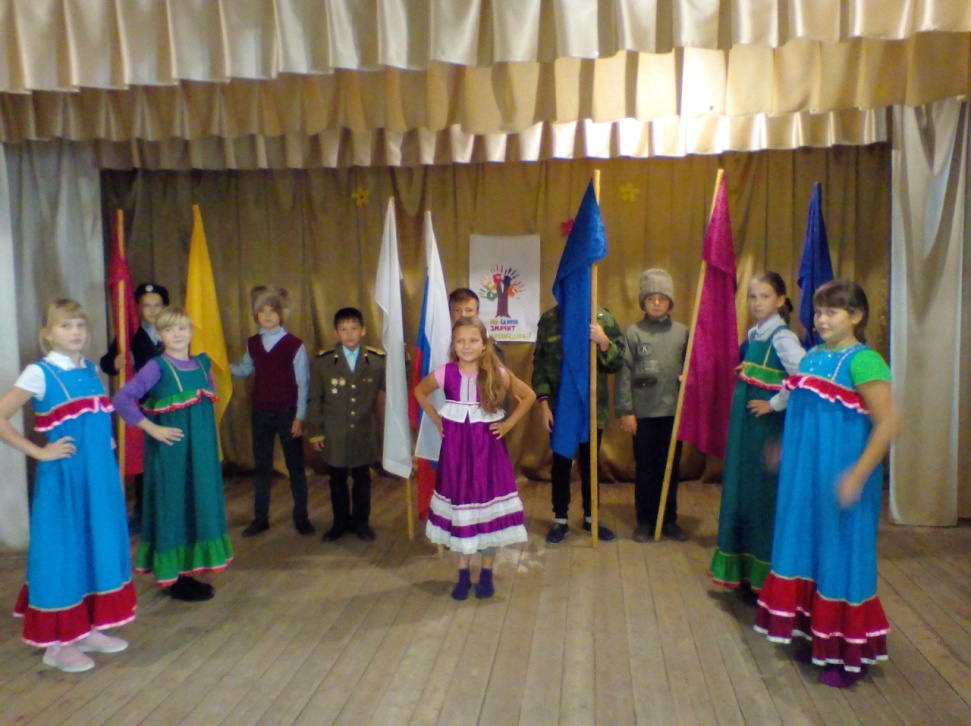 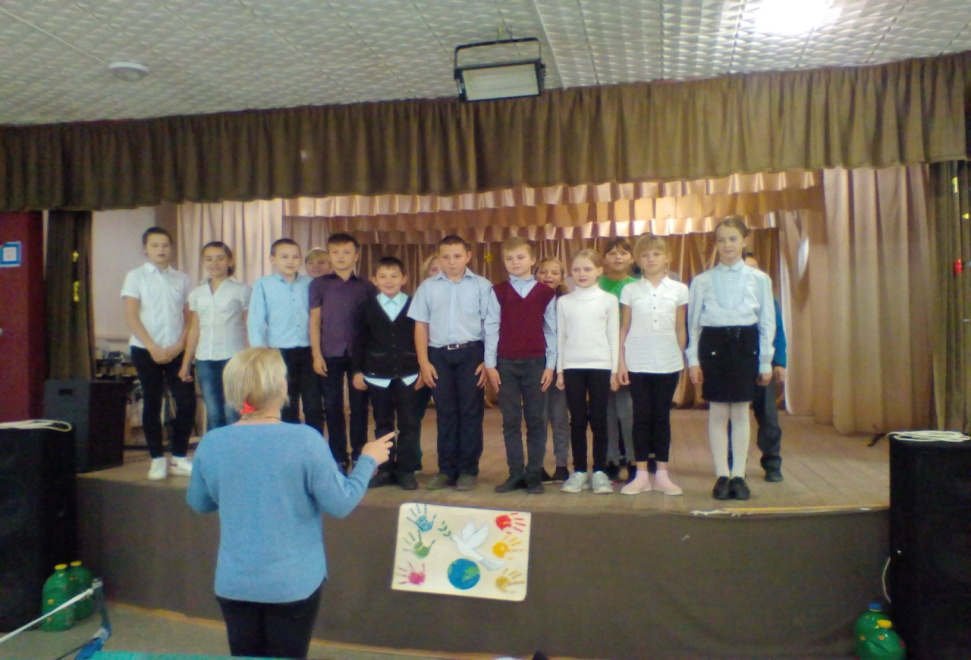 